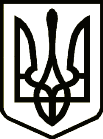 	 УКРАЇНАНОВГОРОД-СІВЕРСЬКА РАЙОННА РАДА ЧЕРНІГІВСЬКОЇ ОБЛАСТІРІШЕННЯ(четверта сесія восьмого скликання)04 березня 2021 року                                                                         № 57-VIIIм.Новгород-СіверськийПро затвердження  Положення пропомічника-консультанта  депутатаНовгород-Сіверської  районної ради Чернігівської області  	З метою підвищення статусу депутата місцевої ради, вдосконалення його можливостей щодо захисту інтересів виборців, забезпечення якісного та своєчасного вирішення завдань і доручень, які покладаються на депутата, керуючись пунктом 35 частини першої статті 43 Закону України «Про місцеве самоврядування в Україні» та статтею 291 Закону України «Про статус депутатів місцевих рад», районна рада вирішила:Затвердити  Положення  про помічника-консультанта депутата   Новгород-Сіверської районної ради Чернігівської області, що додається.Затвердити опис та форму посвідчення помічника-консультанта депутата  Новгород-Сіверської районної ради Чернігівської області, що додається.Виконавчому апарату Новгород-Сіверської  районної ради Чернігівської області забезпечити  виготовлення  посвідчень помічника-консультанта депутата  Новгород-Сіверської районної ради Чернігівської області.Визнати таким, що втратило чинність рішення Новгород-Сіверської районної ради Чернігівської області від 20 травня 2011 року «Про затвердження в новій редакції Положення про помічника-консультанта депутата районної ради».Контроль за виконанням рішення покласти на постійну комісію районної ради з питань  регламенту, законності і правопорядку, гуманітарної сфери, соціального захисту населення, сім’ї та молоді.Голова районної ради                                                              Р. В. Падалко Проєкт рішення вносить: Голова Новгород-Сіверської районноїради Чернігівської області                                                    Р. В. ПадалкоПогодженоЗаступник  голови Новгород-Сіверськоїрайонної  ради Чернігівської області                                   В. М. БондаренкоНачальник відділу з юридичних питань такомунальної власності виконавчого апаратуНовгород-Сіверської районної ради Чернігівської області                                                                 Т. В. Щепочкіна